	Réunion du Comité Directeur du CSAS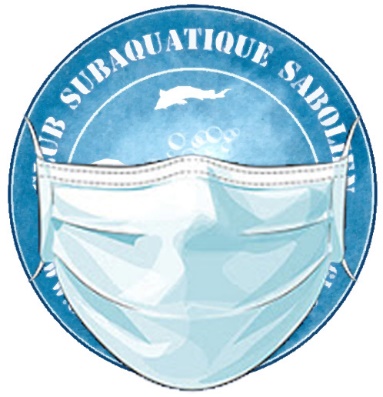 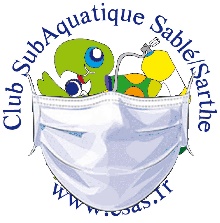 	du mercredi 3 Mars 2021 à 20h00	En visioOrdre du jourPrésents : Olivier. Pierrick. Antoine. Fred. Manu. Clarisse. Matthias. Rozenn (début)Absents excusés : Hamza. Fabrice Activités / évènements passés et à venirNombre d’adhésions à ce jour (Fred)EffectifTotal : 39 inscrits sur le site FFESSM35 plongeurs 4 NAPMontant total des cotisations : 5.779€Le Comité Directeur avait proposé le 02/01/2021 une baisse du montant de l’adhésion de 20% ou un remboursement de 20% pour ceux qui avaient déjà pris leur adhésionRemboursement lié au COVID15 adhérents étaient concernés4 demandes positivesAdhésion prix réduit.Total : 13 11 plongeurs2 NAPProjet associatif : avancement (Hamza).Pas d’intervention à ce sujet, Hamza étant absentSujet reconduit au prochain Comité directeurCarrièreAvancement du projet carrière (Pierrick).Stand by du projet depuis dernière réunionPierrick a récupéré les documents d’AntoninOlivier à récupérer le matériel de prélèvement pour la qualité de l’eau et doit rapidement le remettre en service.Une nouvelle journée travaux est à programmer, objectifs :Planté les végétaux avant immersion des herbiers ; Finir les aménagements : panneaux, retaper les casiers qui coulent…Récupérer des plantes à repiquerOrganisation à mettre en placeVoir avec Morgane pour validation des plantes à préleverReprendre contact avec HSMA pour relancer coopération+ broyage des déchets végétaux après nettoyage des abords à l’automneProjet de musé à la carrière (Fred)Financement/partenariatVirtuellement la somme est réunie si on obtient toutes les subventions demandées :Somme disponible à ce jour : 650€Demande subvention ville de Sablé : 2000€Envoyée fin janvier, réponse attendue mi-avrilDemande subvention ville de Grez en Bouère : 400€Présentation du projet en commission le 02.03 (avec Rozenn )Les 400€ sont accordés par la commissionEn attente du vote jeudi prochain lors du conseil municipalSouhaite l’organisation d’une expo avant immersionComité directeur est ok sur le principeOn organisera une réunion avec l’équipe municipale de Grez pour l’organisation de cette exposition (Rozenn à quelques idées)Demande de subvention auprès de la FFESSMRefus Nous invite à reprendre contact après les élections fédéralesFred les recontacte après les électionsDemande de subvention GENERALIOlivier est en attente d’informationOn peut aussi solliciter les banques ; Crédit agricoleVoir notre conseiller Cagnotte financement participatif ; HelloAssoA ce jour 8 donateurs pour un montant total de 250 €Don de Dominique MONNÉ400€Contact avec LDCRefus ; argument avancé : COVIDContact LECLERCPar Cédric DORET, attente d’une réponseContact avec DÉCATHLONRencontre avec Giovanni MARTIN , responsable rayon eau le ; 10 févrierEn attente d’un retourContact avec BEUCHAT (mail du mer 24 février )BEUCHAT : « Nous sommes déjà fortement engagés cette année, cependant pour ne pas faire de réponse hâtive pourriez-vous me préciser vos attentes ?Réponse du CSAS: Du matériel de type combinaison, gilet et détendeur que le club met à disposition des débutants et à l'occasion des baptêmesDe l'argent pour boucler le financement de notre musée subaquatiqueUn clip vidéo de présentation du musée de qualité professionnelleFaire journée test à la carrière ?Autres pistes de financement ?Manu et Antoine prennent contact avec le Crédit Agricole qui à une cellule projet associatifLe HSMA va faire une demande de subvention auprès de la ville de Château Gontier CommunicationTrès bonne couverture médiatique : une dizaine d’articles :Presse papier et internet + site Facebook respectifOuest France, les Nouvelles, le Maine libre, Haut AnjouRadios :Interview par France Bleu MaineInterview par RadioPrévert ( La flèche)TélévisionReportage France 3 TVPas diffusé à ce jourContact pris avec SUBAQUAAttente de réponseContacter une autre fédération pour faire la promo de notre projetAvance de 150€ pour édition de stickers et dessin ?Voir avec crédit agricole ?Antoine voit avec une entreprise pour réalisation de stickerInaugurationRencontre avec JP. BUCHOTPropose une exposition dans les bassins vides (intérieurs) pendant l’arrêt techniqueEn mai ; vernissage le 11 maiDurée expo pressentie : une semaine avec vernissage Compléter avec des photos, de Gérard ?Constitution d’une équipe bénévole pour l’opérationProposition d’exposition à Grez en BouèreQuelques joursAvant immersionImmersionCréation d’une équipe pour le chantierMatthias, Pierrick, Alain, Antoine, Fred1er repérage fait vendredi 12 zone des 10m Réalisation de l’immersion test le vendredi 26 févrierOpération réussie ; la pièce est en placeDéterminer une méthode : okEnvisager les difficultés : ok Déterminer un timing : okDéterminer besoins humains : okDéterminer une date pour l’immersion des 11 autres pièces  A voir après les deux expo Sablé / GrezOuvertureProposition :  idéalement le 20/21 juin à l’étéOrganisation d’une manifestation / « cérémonie » d’ouverture ?Invitation presseEcriteTélé Guest ? Laurent BALLESAT/ Guillaume NERYPeut-on mettre en place des baptêmes à la carrière ?La règlementation limite les baptêmes à 6m :Le musée est à 10m donc aucun intérêt dans le cadre du muséeDe toute façon la logistique est trop lourde organisation trop compliquéePossibilité pour donateur de la cagnotte de plonger sur le musée ?Un cas à ce jour (un plongeur de La Roche sur Yon ) Oui si licencié FédéOui si n1 minimumSur RDVFonctionnementAccès réservé membres des clubs ; CSAS / HSMADemande de la propriétaireUne demande est arrivée du club d’Allonnes :Quelle réponse ?Plongée payantePrendre adhésion du clubIntéressant car pourrait fournir des moniteursComment organise-t-on la réception et traitement de ces demandes ?Pierrick ne veut pas voir sa ligne saturée par les appels à ce sujetC’est lui qui a reçu l’appel du club d’AllonnesOrganiser information sur le site ?Les clubs arrivent avec leurs encadrants et leur DPAinsi pas de mobilisation de membres du clubMise en attente des demandes On attend de voir si d’autres demandes affluent avant de se positionner Drone subaquatique à la carrière (Olivier).Pas de reprise de contactMatérielTIV : avancement (Manu).TIV ok,La journée organisée chez Manu et Clarisse s’est parfaitement bien passée15 bouteilles en requalificationBouteilles de la ville en stand-by ( 6l)Attente J.J pour ses blocsIl souhaite passer pour faire un TIVTIV bon jusqu’en 2023Olivier l’appel pour qu’il les déposeBlocs des plongeurs non licenciés pas passés en TIVLes propriétaires devront payer la requalification l’année prochaineMail envoyé par Manu pour informer les propriétaires concernésRemplacement compresseur : InstalléSouci avec le disjoncteur principal qui sauteManu contact l’entreprisePeut-être problème avec l’électrovanneNiveau d’huile parfait Révision à faire sur les vannes de remplissage ; environ 250€Ancien compresseur vendu à un club de BloisVendu 550€Manu organise l’isolement du tuyau est fixé au sol.Pas d’autres frais d’entretien cette annéeTrésoreriePoint sur les dépenses en fonction du budget prévisionnel (Antoine).Voir document en annexe Solde positif au 03.03.21Pas de prévision d’excédentsEn attente de réponses de la ville de la CDC à nos demandes de subventions Aucune des recettes et dépenses du musée n’apparaissent dans ce budgetAntoine propose ouverture de compte spécialement pour le muséeQuelle contrainte ?L’idée est de simplifier la réception et l’attribution des dons et subventions dédiées au muséeCODIR est okAntoine/Manu prennent en chargeConvivialitéManifestations passées / à venir (commission voyage).Colis de GégéRepas TIVClarisse envisage la participation de la commission convivialité pour les expositionsNAPReprise avec le créneau du samedi (olivier).Le CA a fait le nécessaire pour permettre l’ouverture du bassin extérieurPeu de nageurs sur le créneau réservé (3 maxi par séance)DiversSweat-shirt : commande livrée (Fred)Commande et livraisonTotal commande 2136€ / piècePaiement effectué :786€ dont 30€ de frais de livraison pris en charge par le clubLivraison effectuée : vendredi 26 février16 livrés5 à livrés, tout le monde a reçu un messageQuid d’une nouvelle commande ?Proposition de nouvelle commandeOlivier fait un poste dimancheContacter Intersport pour un partenariat ? FredQuestions diverses(Tous).Rangement de l’armoire de la carrièrePas assez de soin de la part des plongeursRappeler lors des débriefings de faire un effortOrganiser un ménage chalet ?La plateforme à 10 m s’écroule, forte inclinaisonNe pas passer dessousIl faut envisager de la faire tomber Informer le DP si une palanquée s’en chargePrévoir de réparer la palette des 6 mIl est préférable d’avoir une plateforme suspendueA chiffrer  PIERRCIK (responsable carrière)Le CSAS a été contacté par le club de triathlon pour assurer sécurité de la nage compétitionCODIR ok Moyen de rappel des plongeurs à la carrièreTrouver une solution  PIERRICK (responsable carrière)Proposer aux élus rencontrées lors des dernières entrevues d’assister à une plongée un dimanche / Leur proposer de participer à un baptême ; après le COVIDEnvoyer photo pour le trombi du site (Rozenn, Matthias, Hamza, Antoine, Fred, Fabrice)Pas d’obligationDate et lieu de la prochaine réunionPas de date d’arrêtée, sera définie suivant l’évolution de la situation COVIDSecrétaire	Président du Comité DirecteurFrédéric GIRARD	Olivier DOITEAU